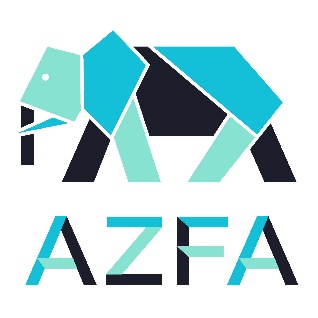 Host: John Kanzia – Environmental Quality Manager, Brookfield ZooWelcome and IntroductionNews Roundup Allmon Forrester – Director of Facilities, Planning & Sustainability, John Ball ZooAZFA Member of the MonthBob Wengel – Senior Vice President - Facilities and Security, Shedd AquariumFeature Presentation: Partnering with Tomorrow’s Leaders for a More Sustainable Future – A Case Study with Duckweed John Kanzia, Environmental Quality Manager – Brookfield ZooFeatured Facility: Punta San Juan Guano Reserve Sponsor Spotlight: Richards-Wilcox HardwareKris Bowman, Business Development ManagerPrize RaffleNext Session: May 27, 2021 at 2:00 p.m. CST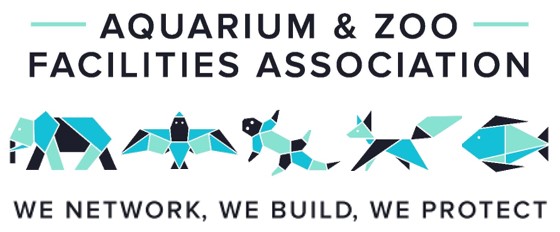 